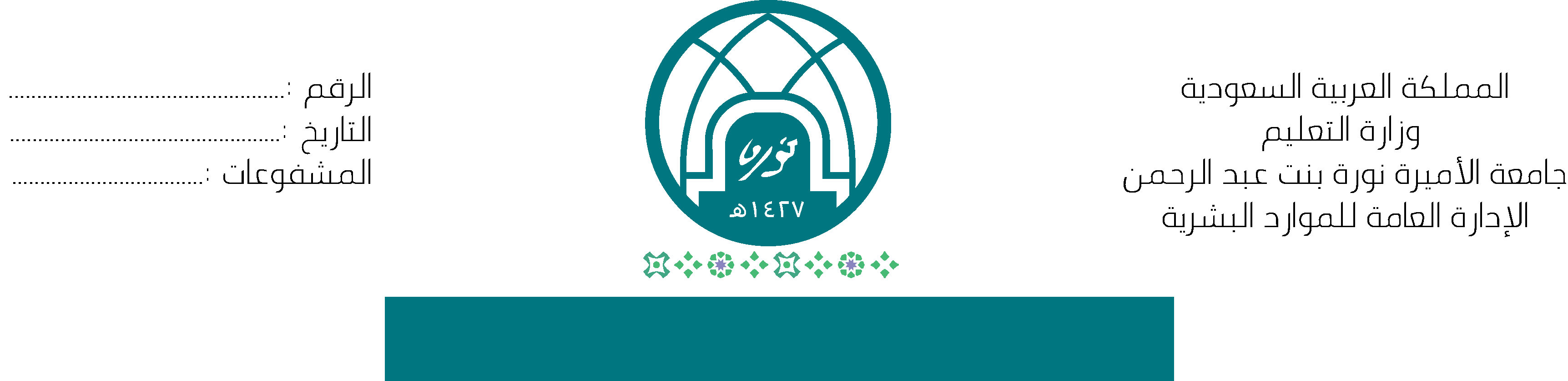 مالاسمالسجل المدنيالدرجة العلميةالكليةالقسمالجهة التي يعمل بها خلال الفصل الصيفيالمقرر  و الرمزعدد الوحدات كما جاء في الخطةعدد  الشعب12345